REQUEST FOR PROPOSALS (RFP) 15-08 REAL PROPERTY TAX SYSTEMRESPONSE TO ROUND 2 QUESTIONS AND ANSWERS AND AMENDMENT #2July 26, 2016To All Bidders:No questions were received for the Round 2 Question and Answer period for the Real Property Tax System RFP 15-08. The Department is offering a Round 3 Question and Answer period to all Bidders for this Request for Proposals. All questions submitted for the Round 3 Question and Answer period must be submitted by COB Friday, July 29, 2016.  Questions must be directed as specified in the Preface A. Proposal Questions/Inquiries of the RFP.The Department is issuing Amendment #2 to amend the Schedule of Events to reflect the addition of this Question and Answer period.Schedule of Events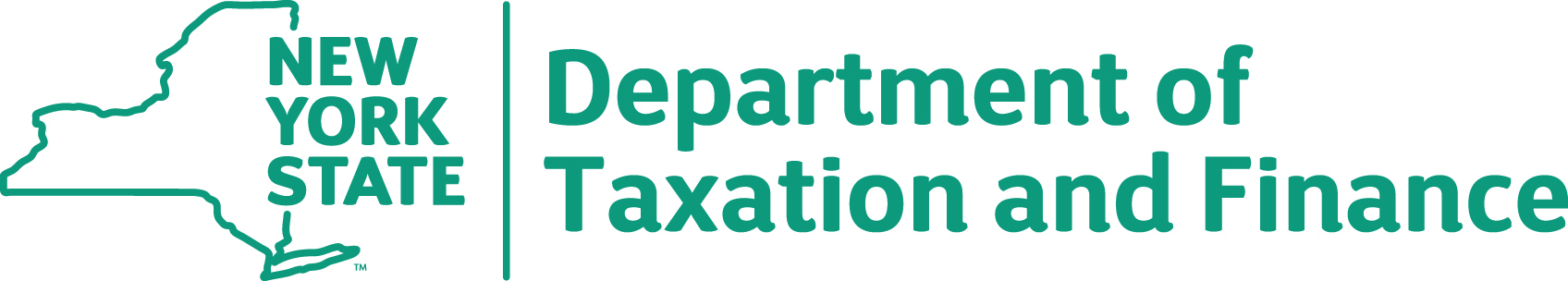 BUREAU OF FISCAL SERVICES Procurement UnitIssuance of RFPMay 26, 2016Deadline for Filing Offerer Understanding of, and Compliance with, Procurement Lobbying GuidelinesJuly 1, 2016 by 2:00 PM ETDeadline for First Submission of Bidder QuestionsJuly 1, 2016 by 2:00 PM ETState Response to First Submission of Bidder QuestionsJuly 14, 2016Deadline for Second Submission of Bidder QuestionsJuly 25, 2016 by 2:00 PM ETState Response to Second Submission of Bidder QuestionsAugust 4July 26, 2016Deadline for Third Submission of Bidder QuestionsJuly 29, 2016State Response to Third Submission of Bidder QuestionsAugust 5, 2016Deadline for Submission of Mandatory Notification of Intent to Bid and Submission of Trial Software or a Fully Functional Demonstration Site  August 15, 2016 by 2:00 PM ETProposals DueAugust 24, 2016 by 2:00 PM ETBidder’s System Presentations—Proof of ConceptSeptember/October 2016Notification of Intent to AwardOctober 14, 2016Deadline for Contract SignatureNovember 14, 2016Anticipated System Go-Live Date for Targeted Real Property Taxing JurisdictionsSeptember 1, 2018